Salmonella Enterica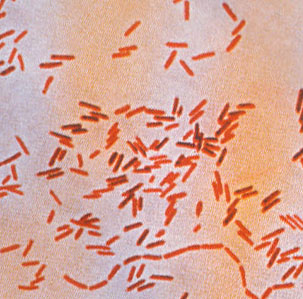 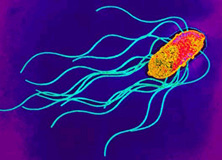 Look at my beautiful flagella!